Sehr geehrte Besucher und Gäste, als Teil unserer Gesundheitsmaßnahmen zur Vermeidung der Ausbreitung des Corona-Virus (SARS-CoV-2) bitten wir Sie, vor Ihrem Besuch dieses Formular auszufüllen. Wenn Sie eine Frage mit „Ja“ beantwortet haben können wir Sie leider nicht empfangen. Bitte beachten Sie unsere Hygienehinweise [gelb = vom Anwender anzupassen]:Regelmäßig Hände waschen und desinfizierenKein HändeschüttelnIn Armbeuge niesen oder hustenRegelmäßig lüften Mindestabstand von 1,5m einhaltenMund-Nase-Bedeckung tragen (Gang, Besprechungsraum, etc.)Weitere Hinweise:Aus Aktualitätsgründen müssen Sie diesen Fragebogen bei jedem Besuch ausfüllen.Bitte beachten Sie die Informationen zum Datenschutz auf Seite 2 / Rückseite. Informieren Sie uns bitte, wenn Sie innerhalb von 10 Tagen nach dem heutigen Besuch nachweislich an Corona erkranken.__________________________Unterschrift Gast/BesucherIntern nach Besuch auszufüllen: Besucher hatte mehr als 15 Minuten „nahen (unter 1,5 Meter)“ Kontakt zu folgenden Kolleg*innen:Hinweise zum Datenschutz: Bezeichnung der Verarbeitungstätigkeit / Erhobene DatenErhebung Besucherdaten im Zuge der Corona-Pandemie. Folgende personenbezogene Daten werden hierbei erhoben: Name, Firmenname, besuchter Mitarbeiter*innen, Besuchsdatum und Uhrzeit Name und Kontaktdaten Zwecke und Rechtsgrundlagen der VerarbeitungWenn Sie unsere Geschäftsräume betreten möchten sind wir durch die aktuellen Rechtsvorschriften zur Eindämmung der Corona-Pandemie verpflichtet, Ihre Daten zu verarbeiten. Wenn Sie die erforderlichen Daten nicht angeben, können wir Ihnen den Besuch unserer Einrichtung leider nicht gestatten.Zwecke:Schutz der Gesundheit unserer BeschäftigtenEindämmung der Pandemie im Hinblick auf Nachverfolgung von InfektionskettenGesetzliche Grundlage: Art. 6 Abs. 1 lit. c DSGVO (Einhaltung geltender Rechtsvorschriften)Empfänger oder Kategorien von Empfängern der personenbezogenen DatenDie Daten verbleiben intern und werden nur auf Anfrage seitens der Gesundheitsbehörde an diese übermittelt. Übermittlung von personenbezogenen Daten an ein DrittlandEs findet keine Übermittlung an ein Drittland statt.Dauer der Speicherung der personenbezogenen DatenDie erhobenen Daten werden 30 Tage nach Ihrem Besuch gelöscht/vernichtet. BetroffenenrechteWerden Ihre personenbezogenen Daten verarbeitet, so haben Sie das Recht Auskunft über die zu Ihrer Person gespeicherten Daten zu erhalten (Art. 15 DSGVO). Sollten unrichtige personenbezogene Daten verarbeitet werden, steht Ihnen ein Recht auf Berichtigung zu (Art. 16 DSGVO). Liegen die gesetzlichen Voraussetzungen vor, so können Sie die Löschung oder Einschränkung der Verarbeitung verlangen sowie Widerspruch gegen die Verarbeitung einlegen (Art. 17, 18 und 21 DSGVO). Wenn Sie in die Datenverarbeitung eingewilligt haben oder ein Vertrag zur Datenverarbeitung besteht und die Datenverarbeitung mithilfe automatisierter Verfahren durchgeführt wird, steht Ihnen gegebenenfalls ein Recht auf Datenübertragbarkeit bezüglich der personenbezogenen Daten zu, die Sie uns bereitgestellt haben (Art. 20 DSGVO). Sollten Sie von Ihren oben genannten Rechten Gebrauch machen, prüfen wir, ob die gesetzlichen Voraussetzungen hierfür erfüllt sind. Weiterhin besteht ein Beschwerderecht bei einer Aufsichtsbehörde für den Datenschutz.DatumBesuchszeit von             bis              UhrName, VornameName, VornameFirmaIhr direkter An-sprechpartner JANEINHaben Sie innerhalb der letzten 14 Tage ein 
Risikogebiete besucht?Risikogebiete gemäß Liste des Robert-Koch-Instituts siehe nebenstehender QR-Code oder link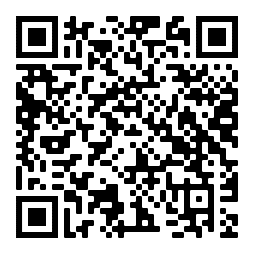 Symptome: Haben Sie Fieber über 38°C, Husten, Schnupfen, Kopf- und Gliederschmerzen, Abgeschlagenheit oder Kratzen im Hals oder auch Verlust des Geruchs- und Geschmackssinns.Symptome: Haben Sie Fieber über 38°C, Husten, Schnupfen, Kopf- und Gliederschmerzen, Abgeschlagenheit oder Kratzen im Hals oder auch Verlust des Geruchs- und Geschmackssinns.Ist eine Ihrer Kontaktpersonen 1. Grades (Familie, Freunde, sonstige soziale Kontakte) an „Corona“ erkrankt und hatten Sie mehr als 15 Minuten „nahen (unter 1,5 Meter)“ Kontakt?Ist eine Ihrer Kontaktpersonen 1. Grades (Familie, Freunde, sonstige soziale Kontakte) an „Corona“ erkrankt und hatten Sie mehr als 15 Minuten „nahen (unter 1,5 Meter)“ Kontakt?Verantwortliche(r)[vom Anwender zu ergänzen]Datenschutzbeauftragte(r)[vom Anwender zu ergänzen]